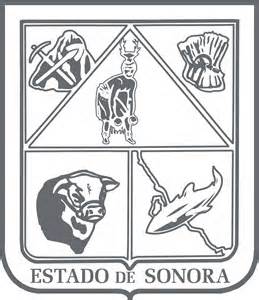    GOBIERNO DEL ESTADO DE SONORA     	17-SRH-P14-F01/REV.01  DESCRIPCIÓN DE PUESTO											ID: 1201-002OBJETIVOAgilizar la gestión de la agenda y correspondencia del Despacho del Secretario.RESPONSABILIDADESRELACIONES                 Internas:	      a) Subsecretario de Ganadería, Subsecretario de Pesca y Acuacultura, Subsecretario de
Agricultura, Comisión Estatal del Agua: para coordinar las actividades de participación 
conjunta.b) Secretaría Particular del Gobernador: para coordinar la programación de actividades 
o eventos del Gobernador con funcionarios de SAGARHPA.c) Jefatura de Oficina del Gobernador: fungir como enlace entre la SAGARHPA y la Oficina 
del Ejecutivo para facilitar y agilizar el flujo de información.	Externas:	a) SAGARHPA: para coordinar actividades en las que participa SAGARHPA.b) Comisión Nacional del Agua: para apoyar en la coordinación de actividades 
interinstitucionales.MEDIDORES DE EFICIENCIADATOS GENERALES DEL PERFILGrado de estudios	Grado de estudios requerido y deseable.	Requerido:  	Deseable:¿El puesto requiere alguna especialización académica?                             Carrera: Licenciatura en Administración pública, carreras                                              relacionadas con el sector agropecuario                              Área:	 Administrativa¿El puesto requiere experiencia laboral?La experiencia laboral requerida.3 años en Administración Pública Estatal y experiencia en el sector agropecuario¿La ejecución del puesto requiere del conocimiento del inglés o algún otro idioma?Grado de dominio del idioma inglés¿La ejecución del puesto requiere del conocimiento de manejo de computadora?Nivel de conocimientos de computación.¿Qué nivel de habilidad de trato con personas requiere el puesto?Habilidad de trato con personas.¿Cuál es el nivel de la responsabilidad gerencial necesaria?Nivel de responsabilidad gerencial¿Cuál es el resultado esencial del puesto?El resultado esencial del puesto y el resultado secundario más importante.En primer lugar: 
En segundo lugar:  En relación al servicio a la comunidad y a los objetivos sociales y políticos del Gobierno del Estado, su puesto:Orientación del puesto.Manejo de personal requeridoNúmero de personas a cargo del titular del puestoRecursos financieros a su cargo(M = 000; MM = 000,000 de pesos anuales)¿Si maneja recursos financieros, su responsabilidad sobre ellos es?Tipo de responsabilidad sobre los recursos financieros que maneja.Tipo de Análisis PredominanteMarco de actuación y supervisión recibida
Programas establecidos / procedimientos amplios. El titular toma las decisiones para que los resultados se logren, corrigiendo desviaciones y destrabando obstáculos. Aunque informa con frecuencia, sus resultados son evaluables en períodos de pocas semanas.DATOS DE APROBACIÓNInformación provista por:                                                      Información aprobada por:DATOS GENERALESDATOS GENERALESDATOS GENERALESDATOS GENERALESTítulo actual del puesto funcional:Secretario ParticularDependencia/Entidad:Secretaría de Agricultura, Ganadería, Recursos Hidráulicos, Pesca y Acuacultura     Área de adscripción:SecretaríaReporta a:Secretario de SAGARHPAPuestos que le reportan:Secretaria EjecutivaApoyar en la gestión de los asuntos en que participa la oficina del Secretario y realizar el seguimiento correspondiente.Agilizar el despacho de la correspondencia dirigida al Secretario de la SAGARHPA.Facilitar la atención de solicitudes de audiencia e invitaciones dirigidas al Secretario.Participar en la programación de las actividades del Secretario de la SAGARHPA y coordinar la integración de su agenda.Apoyar al Titular de la SAGARHPA en los aspectos logísticos y operativos de su encargo.Desarrollar todas aquellas funciones inherentes al área de su competencia.Porcentaje de las invitaciones y solicitudes de audiencia formuladas al titular de SAGARHPA que son atendidas en tiempo y forma.Porcentaje de asuntos planteados por escrito al Secretario que fueron turnados en tiempo y forma para atención, conocimiento y/o seguimiento.Sexo:Estado Civil:Edad:Entre 25 a 55 años. Nombre: Nombre:    Cargo:Secretario Particular    Cargo:Secretario de SAGARHPA